Муниципальное Дошкольное Образовательное Учреждение детский сад «Почемучка»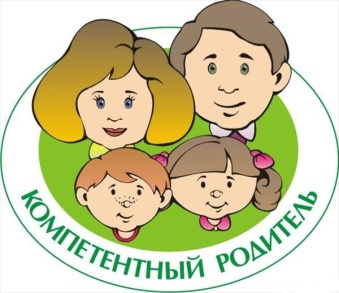 Беседа с родителями (законными представителями) детей первой  младшей группыВоспитатель: Фадеева А.А.Смольцева Н.Б.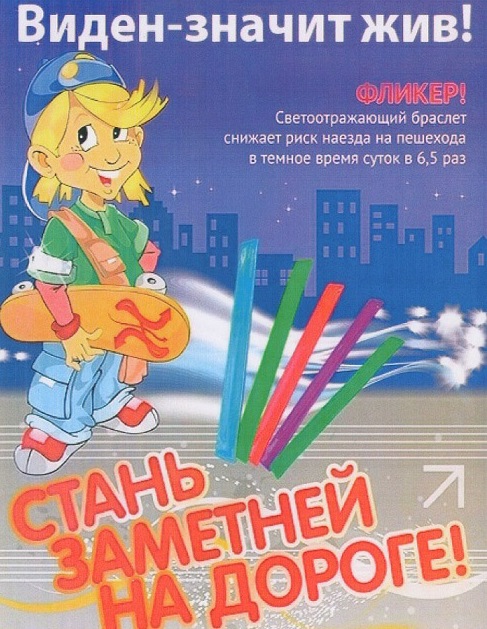 Гог Переславль-Залесский 2022 г.Есть у нас значок такой,Фликер называется,Но значок он не простой,Светоотражающий.Яркий свет далёких фарОтразит он в тот же часИ тем самым на дорогеСделает заметней нас.Прикрепить его к одеждеБыстро каждый сможет,Ты его не забывайОн в пути поможет.Цель:  дать представление детям и родителям о назначении световозвращающих элементов. Внедрять  практики использования  родителями и воспитанниками  световозвращающих элементов для снижения детского дорожно-транспортного травматизма и повышения безопасности дорожного движения.Вид беседы : Тематическая, для одной группы или индивидуальная, как для одного, так и для нескольких родителей (законных представителей)Предварительная работа: Создание  буклета « Фликеры  детям купите, родители, пусть на дороге их видят водители» Место проведения: Детский сад, музыкально-спортивный зал детского образовательного учреждения.Ход беседы:Виноватыми во всех дорожно-транспортных происшествиях обычно считают тех, кто в момент аварии был за рулем. Мы редко задумываемся о том, что пешеходы тоже являются участниками дорожного движения, и их ответственность за все происходящее на дороге равноценна ответственности, которую должен нести каждый водитель автомобиля. Однако, пешеходы привыкли не только слепо доверять разметке пешеходных переходов, но и перебегать дорогу там, где делать это категорически запрещено. А глядя на взрослых подобную манеру передвижения постепенно усваивают и дети. Именно поэтому родители должны учить детей ПДД, ведь их безопасность на дорогах – это вопрос, который становится все более актуальным. Многие дорожно-транспортные происшествия случаются в темное время суток, когда видимость на некоторых участках проезжей части может быть ограничена. И жертв можно было бы избежать, если бы каждый пешеход, осознавая свою ответственность, заботился о том, чтобы на дороге было заметно его самого и его ребенка. Проблема «тёмных» пешеходов знакома практически всем водителям. В условиях сумерек или темного времени суток, которое зимой наступает очень рано, водитель способен воспринимать только 5% информации от той, которую видит днём. Поэтому частой причиной дорожно-транспортных происшествий в осенне-зимний период становится то, что водитель не успевает заметить пешехода и вовремя среагировать. Доказано, что использование светоотражающих элементов, в том числе и фликеров, снижает риск наезда на пешехода на 65%. Использование фликеров также способствует уменьшению детского дорожно-транспортного травматизма.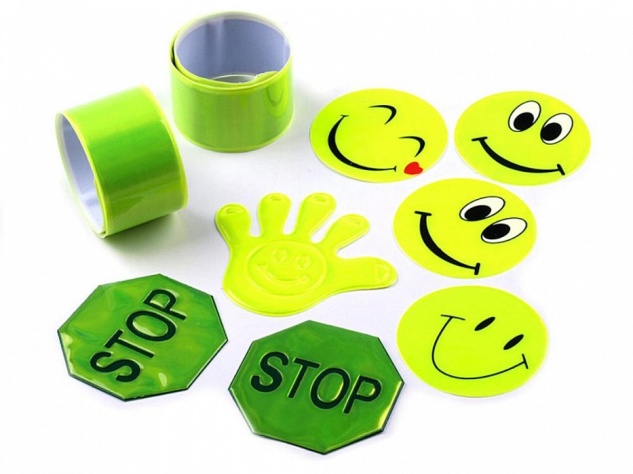 Фликер – это простейшее устройство, являющееся однако очень действенным способом предотвращения дорожно-транспортных происшествий. Свет фар отражается от поверхности фликера, и человек за рулем видит ребенка (пешехода) на дороге не с расстояния 25-30 метров, как в обычной ситуации, а с расстояния 250-400 метров. Это дает водителю время на то, чтобы остановить машину, не применяя экстренное торможение.Согласно статистике, именно с 14 до 18 часов происходит наибольшее количество ДТП. Применение светоотражающих элементов в одежде поможет детям стать более заметными на дороге.Фликеры необходимо прикрепить к верхней одежде, рюкзакам, сумкам, велосипедам, детским коляскам, санкам так, чтобы при переходе через проезжую часть на него падал свет фар автомобилей, и он всегда был виден водителю. Для этого фликер должен свободно свисать на шнурке.Рекомендуется крепить фликеры с двух сторон одежды, чтобы они были видны водителям, как встречного, так и попутного транспорта.На пешеходе должно находиться не меньше четырех фликеров: на левой и правой руках, на поясе и рюкзаке. Вообще, чем больше фликеров, тем лучше. Особенно это касается маленьких детей. Из-за своего маленького роста дети почти незаметны для автомобилиста. Так что начните безопасность со своей семьи. Помните, что жизнь и здоровье ваших детей зависит от вас, не пожалейте времени и уделите этому вопросу должное внимание.Мне мама купила простую игрушку –Блестящую штуку – совсем безделушку.На ниточке просто какой-то кружок!Сказав мне при этом – он друг твой, дружок!Он вовсе не прост, хоть невзрачен на вид,И в темное время тебя защитит.Я взглядом окинул и буркнул под нос –Подумаешь… Что с него взять?Такой защитит? Это все не всерьез!И тут же сбежал погулять.Эх, осенью солнце так быстро садится,Пора бы домой собираться.Но с другом увидеться – с времени сбиться.Так трудно, порой, распрощаться.Так весело вместе! Вприпрыжку к порогуБежим друг за другом мы через дорогу!И тут же машина! Откуда возьмись?Свистят тормоза! Чуть успели спастись!Выходит водитель, он очень сердит –«Куда же спешите вы, дети?Ведь если б не Фликер ваш, – он говорит, –То вовсе бы вас не заметил!На счастье сверкнул он мне издалекаИ тут же я скорость убавил слегка».Мы с другом опешили – вот так игрушка…Казалось бы, просто кружок-безделушка…А смог от беды уберечь нас большой.Так вот ты, спаситель наш, значит какой!А вам напоследок, ребята, скажу –С тех пор я гулять допоздна не хожу.И знаю – по части проезжей не гожеСлоняться ни детям, ни взрослым прохожим!Но если случится вам чуть заиграться,И если вы видите – стало смеркаться…Пусть маленький Фликер поможет и вамЗаметнее стать и сберечь нервы мам!